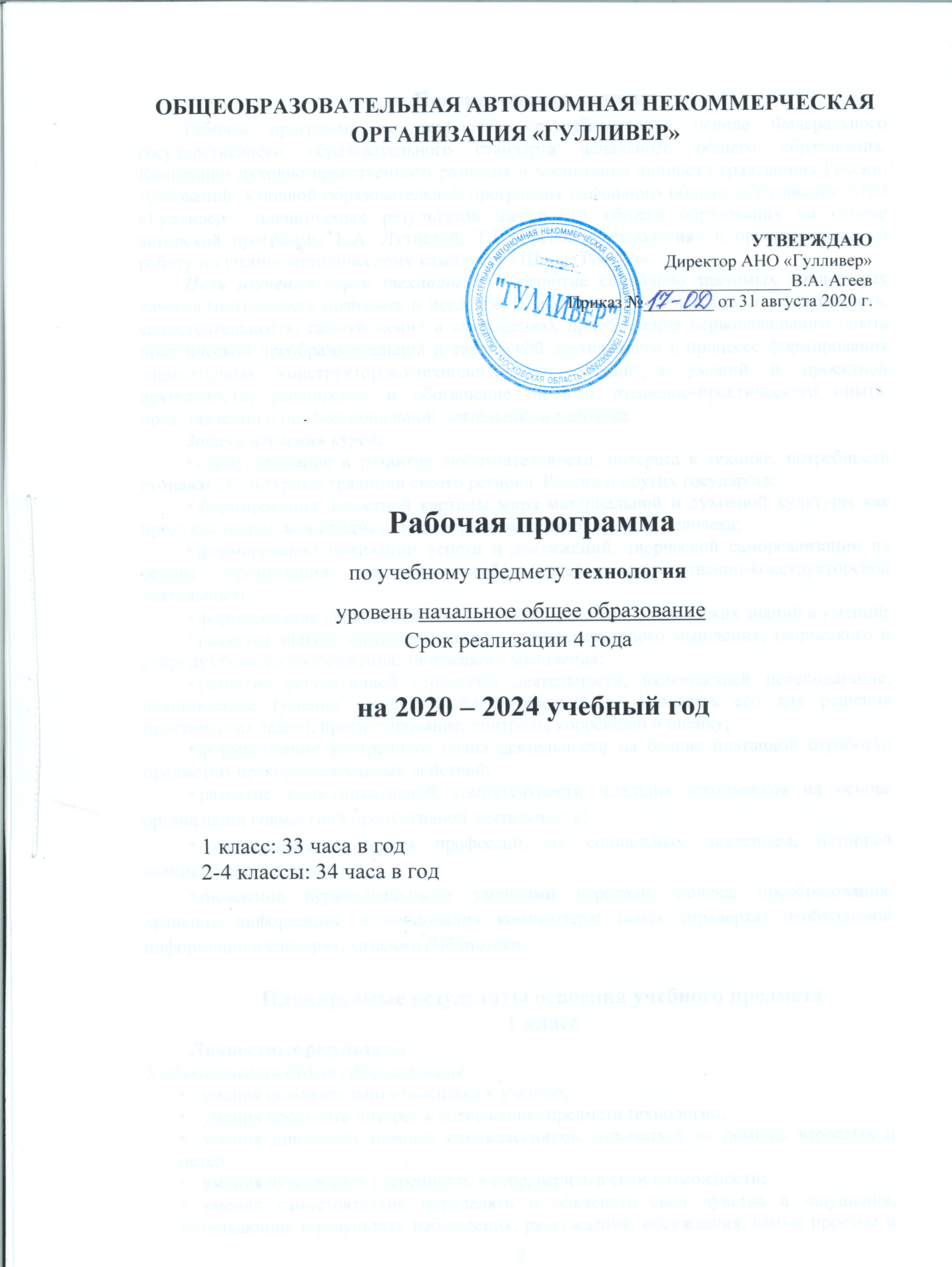 Пояснительная запискаРабочая программа по технологии разработана на основе Федерального государственного образовательного стандарта начального общего образования, Концепции духовно-нравственного развития и воспитания личности гражданина России, требований основной образовательной программы начального общего образования АНО «Гулливер», планируемых результатов начального общего образования на основе авторской программы Е.А. Лутцевой, Т.П. Зуевой «Технология» и ориентирована на работу по учебно-методическому комплекту «Школа России».Цель изучения курса технологии – развитие социально значимых личностных качеств (потребность познавать и исследовать неизвестное, активность, инициативность, самостоятельность, самоуважение и самооценка), приобретения первоначального опыта практической преобразовательной и творческой деятельности в процессе формирования элементарных конструкторско-технологических знаний и умений и проектной деятельности, расширение и обогащение личного жизненно-практического опыта, представлений о профессиональной деятельности человека.Задачи изучения курса:стимулирование и развитие любознательности, интереса к технике, потребности познавать культурные традиции своего региона, России и других государств;формирование целостной картины мира материальной и духовной культуры как продукта творческой предметно-преобразующей деятельности человека;формирование мотивации успеха и достижений, творческой самореализации на основе организации предметно-преобразующей, художественно-конструкторской деятельности;формирование первоначальных конструкторско-технологических знаний и умений;развитие знаково-символического и пространственного мышления, творческого и репродуктивного воображения; творческого мышления;развитие регулятивной структуры деятельности, включающей целеполагание, планирование (умение составлять план действий и применять его для решения практических задач), прогнозирование, контроль, коррекцию и оценку;формирование внутреннего плана деятельности на основе поэтапной отработки предметно-преобразовательных действий;развитие коммуникативной компетентности младших школьников на основе организации совместной продуктивной деятельности;ознакомление с миром профессий, их социальным значением, историей возникновения и развития;овладение первоначальными умениями передачи, поиска, преобразования, хранения информации, использования компьютера; поиск (проверка) необходимой информации в словарях, каталоге библиотеки.Планируемые результаты освоения учебного предмета1 классЛичностные результатыУ обучающегося будут сформированы:умения положительно относиться к учению;умения проявлять интерес к содержанию предмета технологии;умения принимать помощь одноклассников, отзываться на помощь взрослых и детей;умения чувствовать уверенность в себе, верить в свои возможности;умения самостоятельно определять и объяснять свои чувства и ощущения, возникающие в результате наблюдения, рассуждения, обсуждения, самые простые и общие для всех людей правила поведения (основы общечеловеческих нравственных ценностей);умения чувствовать удовлетворение от сделанного или созданного для родных, друзей, для себя.Обучающийся получит возможность для формирования:умения бережно относиться к результатам своего труда и труда одноклассников; умения осознавать уязвимость, хрупкость природы, понимать положительные и негативные последствия деятельности человека;умения с помощью учителя планировать предстоящую практическую деятельность; умения под контролем учителя выполнять предлагаемые изделия с опорой на план и образец.Метапредметные результатыРегулятивные УУДОбучающийся научится:с помощью учителя учиться определять и формулировать цель деятельности на уроке;учиться проговаривать последовательность действий на уроке;учиться высказывать своё предположение (версию) на основе работы с иллюстрацией учебника;с помощью учителя объяснять выбор наиболее подходящих для выполнения задания материалов и инструментов;учиться готовить рабочее место, с помощью учителя отбирать наиболее подходящие для выполнения задания материалы и инструменты и выполнять практическую работу по предложенному учителем плану с опорой на образцы, рисунки учебника.Обучающийся получит возможность научиться:выполнять контроль точности разметки деталей с помощью шаблона;совместно с учителем и другими учениками давать эмоциональную оценку деятельности класса на уроке. Познавательные УУДОбучающийся научится:наблюдать связи человека с природой и предметным миром: предметный мир ближайшего окружения, конструкции и образы объектов природы и окружающего мира, конструкторско-технологические и декоративно-художественные особенности предлагаемых изделий; сравнивать их;сравнивать изучаемые материалы по их свойствам, анализировать конструкции предлагаемых изделий, делать простейшие обобщения; группировать предметы и их образы по общему признаку (конструкторскому, технологическому, декоративно-художественному);ориентироваться в материале на страницах учебника;находить ответы на предлагаемые вопросы, используя учебник, свой жизненный опыт и информацию, полученную на уроке; пользоваться памятками (даны в конце учебника).Обучающийся получит возможность научиться:делать выводы о результате совместной работы всего класса;с помощью учителя анализировать предлагаемое задание, отличать новое от уже известного;преобразовывать информацию из одной формы в другую — в изделия, художественные образы.работать с учебной и научно-популярной литературой, находить и использовать информацию для практической работы.Коммуникативные УУДОбучающийся научится:принимать участие в коллективных работах, работах парами и группами;понимать важность коллективной работы;контролировать свои действия при совместной работе;допускать существование различных точек зрения;договариваться с партнерами и приходить к общему решению.Обучающийся получит возможность научиться:проявлять инициативу в коллективных творческих работах;следить за действиями других участников совместной деятельности;принимать другое мнение и позицию;строить понятные для партнера высказывания.Предметные результаты (по разделам): Общекультурные и общетрудовые компетенции. Основы культуры труда, самообслуживаниеОбучающийся научится: воспринимать предметы материальной культуры как продукт творческой предметно   преобразующей деятельности человека; называть профессии своих родителей; организовывать свое рабочее место в зависимости от вида работы; соблюдать гигиенические нормы пользования инструментами; отбирать необходимые материалы и инструменты в зависимости от вида работы. Обучающийся получит возможность научиться:	уважительно относиться к труду людей; называть некоторые профессии людей своего регионаТехнология ручной обработки материалов. Элементы графической грамоты	Обучающийся научится:узнавать общие названия изученных видов материалов (природные, бумага, тонкий картон, ткань, клейстер, клей) и их свойства (цвет, фактура, толщина и др.);узнавать и называть технологические приемы ручной обработки материалов, использовавшихся на уроках; выполнять в зависимости от свойств освоенных материалов технологические приемы их ручной обработки; узнавать последовательность изготовления несложных изделий: разметка, резание, сборка, отделка; узнавать способы разметки на глаз, по шаблону. Обучающийся получит возможность научиться: определять последовательность реализации предложенного учителем замысла; комбинировать художественные технологии в одном изделии; изготавливать простейшие плоскостные и объемные изделия по рисункам, схемам; с помощью учителя выполнять практическую работу и самоконтроль с опорой на инструкционную карту, образец, используя шаблон. Конструирование и моделирование Обучающийся научится: выделять детали конструкции, называть их форму и способ соединения; изменять вид конструкции; анализировать конструкцию изделия по рисунку, схеме; изготавливать конструкцию по рисунку или заданным условиям. Обучающийся получит возможность научиться: создавать мысленный образ конструкции и воплощать этот образ в материале.2 классЛичностные результаты  У обучающегося будут сформированы:внутренняя позиция школьника на уровне положительного отношения к школе и занятиям предметно практической деятельностью; ориентация на понимание предложений и оценок учителей и товарищей; ориентация на оценку результатов собственной предметно-практической деятельности; умение оценивать работы одноклассников на основе заданных критериев успешности учебной деятельности; этические чувства (стыда, вины, совести) на основе анализа собственных поступков и поступков одноклассников. Обучающийся получит возможность для формирования: первоначальной ориентации на оценку результатов коллективной деятельности; понимания значения предметно-практической деятельности в жизни; ориентации на анализ соответствия результатов труда требованиям конкретной учебной задачи; способности к самооценке на основе заданных критериев успешности учебной деятельности; представления о себе как гражданине России; уважения к культурным традициям своей страны, своего народа; ориентации в поведении на принятые моральные нормы; понимания чувств одноклассников и учителей. Метапредметные результаты Регулятивные УУД Обучающийся научится: определять с помощью учителя и самостоятельно цель деятельности на уроке; выявлять и формулировать учебную проблему совместно с учителем (в ходе анализа предлагаемых заданий, образцов изделий); принимать установленные правила в планировании и контроле способа решения; в сотрудничестве с учителем находить несколько вариантов решения учебной задачи; под руководством учителя осуществлять пошаговый контроль по результату; принимать роль в учебном сотрудничестве; умению проговаривать свои действия после завершения работы; определять в диалоге с учителем успешность выполнения своего задания.  Обучающийся получит возможность научиться: контролировать и оценивать свои действия при сотрудничестве с учителем и одноклассниками; преобразовывать практическую задачу в познавательную; проявлять познавательную инициативу в учебном сотрудничестве; самостоятельно адекватно оценивать правильность выполнения действия и вносить необходимые коррективы в конце действия. предлагать конструкторско-технологические приёмы и способы выполнения отдельных этапов изготовления изделий из числа освоенных (на основе продуктивных заданий в учебнике). 	Познавательные УУД Обучающийся научится: наблюдать конструкции и образы объектов природы и окружающего мира, результаты творчества мастеров родного края; сравнивать конструктивные и декоративные особенности предметов быта и осознавать их связь с выполняемыми утилитарными функциями, понимать особенности изделий декоративно-прикладного искусства, называть используемые для рукотворной деятельности материалы; понимать необходимость использования 	пробно-поисковых практических упражнений для открытия нового знания и умения; самостоятельно делать простейшие обобщения и выводы. Обучающийся получит возможность научиться:строить небольшие сообщения в устной форме; находить необходимую информацию в учебнике, в предложенных учителем словарях и энциклопедиях (в учебнике — словарь терминов, дополнительный познавательный материал). проводить сравнение изучаемых объектов по самостоятельно выделенным критериям; описывать по определенному алгоритму объект наблюдения; под руководством учителя, осуществлять синтез как составление целого из частей; под руководством учителя в сотрудничестве с одноклассниками осуществлять выбор эффективных способов решения задач в зависимости от конкретных условий; проводить аналогии между изучаемым материалом и собственным опытом; работать с учебной и научно-популярной литературой, находить и использовать информацию для практической работы. 	Коммуникативные УУД Обучающийся научится: договариваться с партнерами, в т. ч. в ситуации столкновения интересов; строить понятные для партнера высказывания; контролировать действия партнеров в совместной деятельности; воспринимать другое мнение и позицию; формулировать собственное мнение и позицию; задавать вопросы, адекватные данной ситуации, позволяющие оценить ее в процессе общения; проявлять инициативу в коллективных работах. Обучающийся получит возможность научиться: учитывать в сотрудничестве позицию других людей, отличную от собственной; ориентироваться на позицию партнера в общении и взаимодействии; продуктивно разрешать конфликты на основе учета интересов и позиций всех участников; оценивать действия партнера и соотносить со своей точкой зрения; адекватно использовать средства устной речи для решения коммуникативных задач. Предметные результаты Общекультурные и общетрудовые компетенции. Основы культуры труда, самообслуживание Обучающийся научится: самостоятельно отбирать материалы и инструменты для работы; готовить рабочее место в соответствии с видом деятельности, поддерживать порядок во время работы, убирать рабочее место; выделять, называть и применять изученные общие правила создания рукотворного мира в своей предметно-творческой деятельности; самостоятельно выполнять в предложенных ситуациях доступные задания с опорой на инструкционную карту, соблюдая общие правила поведения, делать выбор, какое мнение принять в ходе обсуждения — своё или высказанное другими; применять освоенные знания и практические умения (технологические, графические, конструкторские) в гармонии предметов и окружающей среды. Обучающийся получит возможность научиться: использовать полученные умения для работы в домашних условиях; называть традиционные народные промыслы или ремесла своего родного края. Технология ручной обработки материалов. Элементы графической грамоты Обучающийся научится: читать простейшие чертежи (эскизы); выполнять экономную разметку с помощью чертёжных инструментов с опорой на простейший чертёж (эскиз); оформлять изделия, соединять детали прямой строчкой и её вариантами; решать несложные конструкторско-технологические задачи; справляться с доступными практическими (технологическими) заданиями с опорой на образец и инструкционную карту. Обучающийся получит возможность научиться: изготавливать изделия по простейшим чертежам; выстраивать последовательность реализации собственного замысла. Конструирование и моделирование Обучающийся научится: различать неподвижный и подвижный способы соединения деталей; отличать макет от модели. конструировать и моделировать изделия из различных материалов по модели, простейшему чертежу или эскизу; определять способ соединения деталей и выполнять подвижное и неподвижное соединения известными способами. Обучающийся получит возможность научиться: решать простейшие задачи конструктивного характера по изменению способа соединения деталей; создавать мысленный образ конструкции и самостоятельно воплощать его в материале. Использование информационных технологий (практика работы на компьютере) Обучающийся научится: определять назначение персонального компьютера, его возможности в учебном процессе; наблюдать информационные объекты различной природы (текст, графика), которые демонстрирует взрослый. Обучающийся получит возможность научиться: понимать и объяснять значение компьютера в жизни человека, в собственной жизни; понимать и объяснять смысл слова «информация»; с помощью взрослого выходить на учебный сайт по предмету «Технология»;бережно относиться к техническим устройствам; соблюдать режим и правила работы на компьютере. 3 классЛичностные результаты У обучающегося будут сформированы: ориентация на принятие образа «хорошего ученика»; ориентация на анализ соответствия результатов своей деятельности требованиям конкретной учебной задачи; предпосылки для готовности самостоятельно оценивать успешность своей деятельности на основе предложенных критериев; положительное отношение к преобразовательной творческой деятельности; осознание своей ответственности за общее дело; ориентация на оценку результатов коллективной деятельности; уважение к чужому труду и результатам труда;уважение к культурным традициям своего народа; представление о себе как гражданине России; понимание нравственного содержания собственных поступков и поступков окружающих людей; ориентация в поведении на принятые моральные нормы; понимание чувств окружающих людей; готовность следовать в своей деятельности нормам природоохранного, здоровье-сберегающего поведения. Обучающийся получит возможность для формирования: внутренней позиции обучающегося на уровне положительного отношения к образовательному учреждению, понимания необходимости учения; учебно-познавательного интереса к нахождению разных способов решения учебной задачи; способности к самооценке на основе критериев успешности учебной деятельности; сопереживания другим людям; следования в поведении моральным нормам и этическим требованиям; осознания себя как гражданина России; чувства прекрасного и эстетических чувств на основе знакомства с материалами курса по технологии. Метапредметные результаты Регулятивные УУД  Обучающийся научится: совместно с учителем формулировать цель урока после предварительного обсуждения; совместно с учителем выявлять и формулировать учебную проблему; совместно с учителем анализировать предложенное задание, разделять известное и неизвестное; коллективно разрабатывать несложные тематические проекты и самостоятельно их реализовывать, вносить коррективы в полученные результаты; выполнять текущий контроль (точность изготовления деталей и аккуратность всей работы) и оценку выполненной работы по предложенным учителем критериям. Обучающийся получит возможность научиться: в сотрудничестве с учителем ставить новые учебные задачи;  самостоятельно выполнять пробные поисковые действия (упражнения) для выявления оптимального решения проблемы (задачи); осуществлять текущий контроль точности выполнения технологических операций (с помощью простых и сложных по конфигурации шаблонов, чертёжных инструментов), итоговый контроль общего качества выполненного изделия, задания; проверять модели в действии, вносить необходимые конструктивные доработки; самостоятельно находить несколько вариантов решения учебной задачи, представленной на наглядно-образном и словесно логическом уровнях; адекватно оценивать правильность выполнения действий и вносить необходимые коррективы в конце действия с учебным материалом. 	Познавательные УУД Обучающийся научится:с помощью учителя искать и отбирать необходимую для решения учебной задачи информацию в учебнике (текст, иллюстрация, схема, чертёж, инструкционная карта), энциклопедиях, справочниках, сети Интернет; использовать знаково-символические средства, в том числе модели и схемы для решения задач; устанавливать причинно-следственные связи в изучаемом круге явлений; строить рассуждения об объекте, его строении, свойствах, связях; строить речевое высказывание в устной и письменной форме; открывать новые знания, осваивать новые умения в процессе наблюдений, рассуждений и обсуждений материалов учебника, выполнения пробных поисковых упражнений; преобразовывать информацию: представлять информацию в виде текста, таблицы, схемы (в информационных проектах). Обучающийся получит возможность научиться: осуществлять расширенный поиск информации с использованием ресурсов библиотек и Интернета; осознанно и произвольно строить сообщения в устной и письменной форме; осуществлять синтез, самостоятельно достраивая и восполняя недостающие компоненты; находить несколько источников информации, делать выписки из используемых источников; строить логическое рассуждение, включающее установление причинно-следственных связей; осуществлять выбор наиболее эффективных способов решения задач в зависимости от конкретных условий; произвольно и осознанно владеть общими приемами решения задач; работать с учебной и научно-популярной литературой, находить и использовать информацию для практической работы. Коммуникативные УУД Обучающийся научится: высказывать свою точку зрения и пытаться её обосновать; слушать других, пытаться принимать другую точку зрения; уметь сотрудничать, выполняя различные роли в группе, в совместном решении проблемы (задачи);уважительно относиться к позиции других, пытаться договариваться. Обучающийся получит возможность научиться: строить монологическое высказывание, владеть диалогической формой речи, используя по возможности средства и инструменты ИКТ и дистанционного общения;строить понятные для партнера высказывания, учитывающие, что партнер знает и видит, а что нет; задавать вопросы, необходимые для организации собственной деятельности и сотрудничества с партнером;осуществлять взаимный контроль и оказывать необходимую взаимопомощь. Предметные результаты Общекультурные и общетрудовые компетенции. Основы культуры труда, самообслуживание Обучающийся научится: узнавать и называть по характерным особенностям образцов или по описанию изученные и распространённые в крае ремёсла; соблюдать правила безопасного пользования домашними электроприборами (светильниками, звонками, теле- и радиоаппаратурой). узнавать о характерных особенностях изученных видов декоративно-прикладного искусства, о профессиях мастеров прикладного искусства (в рамках изученного). Обучающийся получит возможность научиться: понимать особенности проектной деятельности; осуществлять под руководством учителя коллективную проектную деятельность: разрабатывать замысел, искать пути его реализации, воплощать его в продукте, организовывать защиту проекта. Технология ручной обработки материалов. Элементы графической грамоты Обучающийся научится: узнавать и называть освоенные и новые материалы, их свойства, происхождение, применение в жизни; подбирать материалы по их свойствам в соответствии с поставленной задачей; называть новые технологические приемы ручной обработки материалов, использовавшиеся в этом году; экономно расходовать используемые материалы; применять приемы рациональной работы с инструментами: чертежными (линейка, угольник, циркуль), режущими (ножницы), колющими (игла); изготавливать плоскостные и объемные изделия по простейшим чертежам, эскизам, схемам, рисункам; выстраивать последовательность реализации собственного замысла. названия и свойства наиболее распространённых искусственных и синтетических материалов (бумага, металлы, ткани); последовательность чтения и выполнения разметки развёрток с помощью контрольно-измерительных инструментов; правила безопасной работы канцелярским ножом. Обучающийся получит возможность научиться: читать простейший чертёж (эскиз) развёрток; выполнять разметку развёрток с помощью чертёжных инструментов; подбирать и обосновывать наиболее рациональные технологические приёмы изготовления изделий; выполнять рицовку; оформлять изделия и соединять детали косой строчкой и её вариантами; находить и использовать дополнительную информацию из различных источников (в том числе из сети Интернет); решать доступные технологические задачи. Конструирование и моделированиеОбучающийся научится: выделять детали изделия, называть их форму, взаимное расположение, виды и способы соединения деталей; изменять способы соединения деталей конструкции; изменять вид конструкции с целью придания ей новых свойств; анализировать конструкцию изделия по рисунку, чертежу, эскизу; размечать развертку заданной конструкции по рисунку, чертежу; изготавливать заданную конструкцию по рисунку, чертежу. простейшие способы достижения прочности конструкций. Обучающийся получит возможность научиться: соотносить объемную конструкцию из правильных геометрических тел с изображением развертки; создавать мысленный образ конструкции с целью решения определенной конструкторской задачи и воплощать его в материале с помощью учителя. Использование информационных технологий (практика работы на компьютере) Обучающийся научится: включать и выключать компьютер; пользоваться клавиатурой, компьютерной мышью (в рамках необходимого для выполнения предъявляемого задания); выполнять простейшие операции с готовыми файлами и папками (открывать, читать); работать с ЦОР (цифровыми образовательными ресурсами), готовыми материалами на электронных носителях (CD): активировать диск, читать информацию, выполнять предложенные задания. Обучающийся получит возможность научиться: использовать по назначению основные устройства компьютера; понимать информацию в различных формах; переводить информацию из одного вида (текст и графика) в другой; создавать простейшие информационные объекты; пользоваться возможностями сети Интернет по поиску информации; писать и отправлять электронное письмо; соблюдать режим и правила работы на компьютере. 4 классЛичностные результаты У обучающегося будут сформированы: внутренняя позиция школьника на уровне положительного отношения к школе, ориентации на содержательные моменты школьной действительности и принятия образа «хорошего ученика»; широкая мотивационная основа учебной деятельности, включая социальные, учебно-познавательные внешние мотивы; учебно-познавательный интерес к учебному материалу и способам решения новой задачи; ориентация на понимание причин успеха в учебной деятельности, в т. ч. на самоанализ и самоконтроль результата, на анализ соответствия результатов требованиям конкретной задачи, на понимание предложений и оценок учителей, товарищей, родителей и других людей; способность к самооценке на основе критериев успешности учебной деятельности; осознание себя как гражданина России; осознание смысла и нравственного содержания собственных поступков и поступков других людей; знание основных моральных норм и проекция этих норм на собственные поступки; этические чувства (стыда, вины, совести) как регуляторы морального поведения; понимание чувств одноклассников, учителей, других людей и сопереживание им;эстетические чувства на основе знакомства с мировой и отечественной материальной культурой. Обучающийся получит возможность для формирования:оценивания поступков, явлений, события с точки зрения собственных ощущений, соотношения их с общепринятыми нормами и ценностями; описания своих чувств и ощущений от наблюдаемых явлений, событий, изделий декоративно-прикладного характера, уважительного отношения к результатам труда мастеров; принятия другого мнения и высказывания, уважительного отношения к нему; адекватной дифференцированной самооценки на основе критерия успешности реализации социальной роли «хорошего ученика»; морального сознания, способности к решению моральных проблем на основе учета позиции партнеров в общении, устойчивого следования в поведении моральным нормам и этическим требованиям; осознанных устойчивых эстетических предпочтений и ориентации на искусство как значимую сферу человеческой жизни. Метапредметные результаты Регулятивные УУД Обучающийся научится: принимать и сохранять учебную задачу; учитывать выделенные учителем ориентиры действия в новом учебном материале; планировать свои действия в соответствии с поставленной задачей и условиями ее реализации, в т.ч. во внутреннем плане; следовать установленным правилам в планировании и контроле способа решения; осуществлять пошаговый и итоговый контроль по результату; адекватно воспринимать предложения и оценку учителей, товарищей, родителей и других людей; различать способ и результат действия; вносить необходимые коррективы в действие после его завершения на основе его оценки и учета сделанных ошибок. Обучающийся получит возможность научиться: самостоятельно находить несколько вариантов решения учебной задачи, представленной на разных уровнях; в сотрудничестве с учителем ставить новые учебные задачи; самостоятельно учитывать выделенные учителем ориентиры действия в новом учебном материале; осуществлять констатирующий и предвосхищающий контроль по результату и способу действия; проявлять познавательную инициативу в учебном сотрудничестве; адекватно оценивать правильность выполнения действия и вносить необходимые коррективы как по ходу работы, так и по ее завершению. 	 Познавательные УУД Обучающийся научится: искать и отбирать необходимую информацию для решения учебной задачи в учебнике, энциклопедиях, справочниках, в сети Интернет; приобретать новые знания в процессе наблюдений, рассуждений и обсуждений материалов учебника, выполнения пробных поисковых упражнений; перерабатывать полученную информацию: сравнивать и классифицировать факты и явления; определять причинно-следственные связи изучаемых явлений, событий, использовать её для выполнения предлагаемых и жизненных задач; делать выводы на основе обобщения полученных знаний и освоенных умений. Обучающийся получит возможность научиться: осуществлять расширенный поиск информации с использованием ресурсов библиотек и Интернета; осознанно и произвольно строить сообщения в устной и письменной форме;осуществлять синтез, самостоятельно достраивая и восполняя недостающие компоненты;находить несколько источников информации, делать выписки из используемых источников; осуществлять сравнение и классификацию изученных объектов по самостоятельно выделенным основаниям; строить логическое рассуждение, включающее установление причинно-следственных связей; создавать и преобразовывать модели и схемы для решения задач; осуществлять выбор наиболее эффективных способов решения задач в зависимости от конкретных условий; произвольно и осознанно владеть общими приемами решения задач; работать с учебной и научно-популярной литературой, находить и использовать информацию для практической работы. 	Коммуникативные УУД Обучающийся научится: формулировать свои мысли с учётом учебных и жизненных речевых ситуаций; высказывать свою точку зрения и пытаться её обосновывать и аргументировать; слушать других, уважительно относиться к их мнениям, пытаться договариваться; сотрудничать, выполняя различные роли в группе, при совместном решении проблемы (задачи). Обучающийся получит возможность научиться:учитывать разные мнения и обосновывать свою позицию; понимать относительность мнений и подходов к решению проблемы; аргументировать свою позицию и координировать ее с позициями партнеров при выработке общего решения; с учетом целей коммуникации достаточно точно, последовательно и полно передавать партнеру необходимую информацию как ориентир для построения действия; задавать вопросы, необходимые для организации собственной деятельности и сотрудничества с партнером; осуществлять взаимный контроль и оказывать в сотрудничестве необходимую взаимопомощь; адекватно использовать речевые средства для эффективного решения разнообразных коммуникативных задач. Предметные результаты Общекультурные и общетрудовые компетенции. Основы культуры труда, самообслуживание  	Обучающийся научится: организовывать и выполнять свою художественно-практическую деятельность в соответствии с собственным замыслом; использовать знания и умения, приобретённые в ходе изучения технологии, изобразительного искусства и других учебных предметов, в собственной творческой деятельности; бережно относиться и защищать природу и материальный мир; безопасно 	пользоваться 	бытовыми 	приборами 	(розетками, 	электрочайником, компьютером); выполнять простой ремонт одежды (пришивать пуговицы, сшивать разрывы по шву). Обучающийся получит возможность научиться: уважительно относиться к труду людей; понимать культурно - историческую ценность традиций, отраженных в предметном мире, и уважать их; понимать особенности групповой проектной деятельности; осуществлять под руководством учителя элементарную проектную деятельность в малых группах. Технология ручной обработки материалов. Основы графической грамоты Обучающийся научится:  читать простейший чертёж (эскиз) развёрток; выполнять разметку развёрток с помощью чертёжных инструментов; применять приемы безопасной работы ручными инструментами: чертежными, режущими, колющими (игла, крючок, спицы); работать с простейшей технической документацией; подбирать и обосновывать наиболее рациональные технологические приёмы изготовления изделий; выполнять рицовку; находить и использовать дополнительную информацию из различных источников (в том числе из сети Интернет). Обучающийся получит возможность научиться: выполнять символические действия моделирования и преобразования модели; прогнозировать конечный практический результат; проявлять творческую инициативу на основе соблюдения технологии ручной обработки материалов. Конструирование и моделирование Обучающийся научится: конструировать и моделировать изделия из разных материалов по заданным декоративно-художественным условиям; изменять конструкцию изделия по заданным условиям; выбирать способ соединения и соединительный материал в зависимости от требований конструкции. Обучающийся получит возможность научиться: соотносить объемную конструкцию из правильных геометрических тел с изображением ее развертки; создавать мысленный образ конструкции и самостоятельно воплощать его в материале. Использование компьютерных технологий (практика работы на компьютере) Обучающийся научится:создавать небольшие тексты и печатные публикации с использованием изображений на экране компьютера; оформлять текст (выбор шрифта, его размера и цвета, выравнивание абзаца); работать с доступной информацией; работать в программах Word, PowerPoint; выводить документ на принтер; соотносить возможности компьютера с конкретными задачами учебной, в т. ч. проектной и творческой деятельности. Обучающийся получит возможность научиться: составлять и изменять таблицу; создавать открытку и фрагменты стенгазеты, в программе MS Publisher; создавать презентацию в программе MS PowerPoint; соблюдать режим и правила работы на компьютере. Содержание учебного предметаОбщекультурные и общетрудовые компетенции (знания, умения и способы деятельности). Основы культуры труда, самообслуживания.  Трудовая деятельность и её значение в жизни человека. Рукотворный мир, как результат труда человека; разнообразие предметов рукотворного мира (архитектура, техника, предметы быта и декоративно-прикладного искусства и др. разных народов России и мира). Элементарные общие правила создания предметов рукотворного мира (удобство, эстетическая выразительность, прочность; гармония предметов и окружающей среды). Бережное отношение к природе как источнику сырьевых ресурсов. Мастера и их профессии, традиции и творчество мастера в создании предметной среды (общее представление).  Анализ задания, организация рабочего места, планирование трудового процесса. Рациональное размещение на рабочем месте материалов и инструментов. Отбор и анализ информации (из учебника и других дидактических материалов), её использование в организации работы. Контроль и корректировка хода работы. Работа в малых группах, осуществление сотрудничества, выполнение социальных ролей (руководитель и подчинённый). Элементарная творческая и проектная деятельность (создание замысла, его детализация и воплощение). Несложные коллективные, групповые и индивидуальные проекты. Результат проектной деятельности — изделия, услуги (например, помощь ветеранам, пенсионерам, инвалидам), праздники и т. п.Выполнение доступных работ по самообслуживанию, домашнему труду, оказание помощи младшим, сверстникам и взрослым. Технология ручной обработки материалов. Элементы графической грамоты. Общее понятие о материалах, их происхождении. Исследование элементарных физических, механических и технологических свойств материалов, используемых при выполнении практических работ. Многообразие материалов и их практическое применение в жизни.  Подготовка материалов к работе. Экономное расходование материалов. Выбор материалов по их декоративно-художественным и конструктивным свойствам, использование соответствующих способов обработки материалов в зависимости от назначения изделия. Инструменты и приспособления для обработки материалов (знание названий используемых инструментов), знание и соблюдение правил их рационального и безопасного использования.Общее представление о технологическом процессе: анализ устройства и назначения изделия; выстраивание последовательности практических действий и технологических операций; подбор материалов и инструментов; экономная разметка; обработка с целью получения деталей, сборка, отделка изделия; проверка изделия в действии, внесение необходимых дополнений и изменений. Называние и выполнение основных технологических операций ручной обработки материалов: разметка (на глаз, по шаблону, лекалу, копированием; с помощью линейки, угольника, циркуля), обработка материала (отрывание, резание ножницами и канцелярским ножом, сгибание, складывание), сборка и соединение деталей (клеевое, ниточное, проволочное, винтовое), отделка изделия или его деталей (окрашивание, вышивка, аппликация и др.). Умение читать инструкционную и технологическую карты и изготавливать изделие с опорой на неё.  Использование измерений и построений для решения практических задач. Виды условных графических изображений: рисунок, простейший чертёж, эскиз, развёртка, схема (их узнавание). Назначение линий чертежа (контур, линия надреза, сгиба, размерная, осевая, центровая, разрыва). Чтение условных графических изображений, чертежа. Разметка деталей с опорой на простейший чертёж, эскиз. Изготовление изделий по рисунку, простейшему чертежу или эскизу, схеме.Конструирование и моделирование.  Общее представление о мире техники (транспорт, машины и механизмы). Изделие, деталь изделия (общее представление). Понятие о конструкции изделия; различные виды конструкций и способов их сборки. Виды и способы соединения деталей. Основные требования к изделию (соответствие материала, конструкции и внешнего оформления назначению изделия). Конструирование и моделирование изделий из различных материалов по образцу, модели, рисунку, простейшему чертежу и по заданным условиям (конструкторско- технологическим, функциональным, декоративно-художественным и др.).Практика работы на компьютере.  Информация, её отбор и систематизация. Способы получения, хранения, переработки информации. Назначение основных устройств компьютера для ввода, вывода, обработки информации. Включение и выключение компьютера и подключаемых к нему устройств. Клавиатура, общее представление о правилах клавиатурного письма, пользование мышью, использование простейших средств текстового редактора. Простейшие приёмы поиска информации по ключевым словам, каталогам. Соблюдение безопасных приёмов труда при работе на компьютере; бережное отношение к техническим устройствам. Работа с ЭОР (электронными образовательными ресурсами), готовыми материалами на электронных носителях (CD/DVD).  Работа с простыми информационными объектами (текст, таблица, схема, рисунок), их преобразование, создание, сохранение, удаление. Создание небольшого текста по интересной детям тематике. Вывод текста на принтер. Использование рисунков из ресурса компьютера. Освоение программ Word, PowerPoint.Тематическое планированиепо технологии 1 класс (33 часа)Тематическое планированиепо технологии 2 класс (34 часа)Тематическое планированиепо технологии3 класс (34 часа)Тематическое планированиепо технологии4 класс (34 часа)№ п/п№ урока в темеНазвание темыРаздел I. Природная мастерская (7 ч)Раздел I. Природная мастерская (7 ч)Раздел I. Природная мастерская (7 ч)11Рукотворный и природный мир города. Рукотворный и природный мир села. Урок-игра22На земле, на воде и в воздухе. Природа и творчество. Урок-викторина33Природные материалы. Урок-экскурсия44Листья и фантазии. Семена и фантазии. Урок-выставка55Веточки и фантазии. Фантазии из шишек, желудей, каштанов66Композиция из листьев. Что такое композиция?77Природные материалы. Как их соединить? Проверим себяРаздел II. Пластилиновая мастерская (4 ч)Раздел II. Пластилиновая мастерская (4 ч)Раздел II. Пластилиновая мастерская (4 ч)81Материалы для лепки. Что может пластилин?92В мастерской кондитера. Как работает мастер?103В море. Какие цвета и формы у морских обитателей?114Проект «Аквариум». Проверим себяРаздел III. Бумажная мастерская (16 ч)Раздел III. Бумажная мастерская (16 ч)Раздел III. Бумажная мастерская (16 ч)121Мастерская Деда Мороза и Снегурочки132Проект «Скоро Новый год!»143Бумага. Какие у нее есть секреты? Бумага и картон. Какие секреты у картона?154Оригами. Как сгибать и складывать бумагу?165Обитатели пруда. Какие секреты у оригами?176Животные зоопарка. Одна основа, а сколько фигурок?187Наша родная армия198Ножницы. Что ты о них знаешь?209Весенний праздник 8 Марта. Как сделать подарок-портрет?2110Шаблон. Для чего он нужен?2211Шаблон. Для чего он нужен?2312Бабочки. Как изготовить их из листа бумаги?2413Орнамент в полосе. Для чего нужен орнамент?2514Весна. Какие краски у весны?2615Настроение весны. Что такое колорит?2716Праздники весны и традиции. Какие они? Проверим себяРаздел IV. Текстильная мастерская (5 ч)Раздел IV. Текстильная мастерская (5 ч)Раздел IV. Текстильная мастерская (5 ч)281Мир тканей. Для чего нужны ткани?292Игла-труженица. Что умеет игла?303Вышивка. Для чего она нужна?314Прямая строчка и перевивы. Для чего они нужны? 325Прямая строчка и перевивы. Для чего они нужны? 336Обобщение и закрепление знаний. Проверим себя № п/п№ урока в темеНазвание темыХудожественная мастерская (10 ч)Художественная мастерская (10 ч)Художественная мастерская (10 ч)1Что ты уже знаешь?2Зачем художнику знать о цвете, форме и размере?3Какова роль цвета в композиции?4Какие бывают цветочные композиции?5Как увидеть белое изображение на белом фоне?6Что такое симметрия? Как получить симметричные детали?7Можно ли сгибать картон? Как?8Наши проекты. Африканская саванна9Как плоское превратить в объёмное?10Как согнуть картон по кривой линии? Проверим себяЧертежная мастерская (7 ч)Чертежная мастерская (7 ч)Чертежная мастерская (7 ч)1Что такое технологические операции и способы?2Что такое линейка и что она умеет?3Что такое чертёж и как его прочитать?4Как изготовить несколько одинаковых прямоугольников?5Можно ли разметить прямоугольник по угольнику?6Можно ли без шаблона разметить круг?7Мастерская Деда Мороза и Снегурочки. Проверим себяКонструкторская мастерская (9 ч)Конструкторская мастерская (9 ч)Конструкторская мастерская (9 ч)1Какой секрет у подвижных игрушек?2Как из неподвижной игрушки сделать подвижную?3Ещё один способ сделать игрушку подвижной.4Что заставляет вращаться винт - пропеллер?5Можно ли соединить детали без соединительных материалов?6День защитника Отечества. Изменяется ли вооружение в армии?7Как машины помогают человеку?8Поздравляем женщин и девочек.9Что интересного в работе архитектора? Наши проекты. Проверим себяРукодельная мастерская (8 ч.)Рукодельная мастерская (8 ч.)Рукодельная мастерская (8 ч.)1Какие бывают ткани?2Какие бывают нитки? Как они используются?3Что такое натуральные ткани? Каковы их свойства?4Строчка косого стежка. Есть ли у неё «дочки»?5Строчка косого стежка. Есть ли у неё «дочки»?6Как ткань превращается в изделие? Лекало7Как ткань превращается в изделие? Лекало8Что узнали? Чему научились?№ п/п№ урока в темеНазвание темыЗнакомство с учебником (1ч.)Знакомство с учебником (1ч.)Знакомство с учебником (1ч.)11Схема маршрута «Мой дом». Чтение чертежа. Фигура в масштабеЧеловек и Земля (11ч.)Человек и Земля (11ч.)Человек и Земля (11ч.)21Архитектура. Изделие «Дом». Телебашня из бумаги 32Проект «Городской парк»43Городские постройки54«Детская площадка». Изделие: качалка и песочница65Моделируем из бумаги замок (проектирование, моделирование)76Ателье мод. Одежда. Практическая работа «Коллекция тканей» 87Аппликация из ткани98Изготовление тканей. Изготовление «Гобелен»109Вязание. Изделие: «Воздушные петли»1110Одежда для карнавала. Изделия: «Кавалер», «Дама»1211Изделие: «Браслетик» «Подковки»Человек и дом (10ч.)Человек и дом (10ч.)Человек и дом (10ч.)131Проект «Кулинарная сказка». Фруктовый завтрак142Изделие «Солнышко в тарелке»153«Бутерброды», «Радуга на шпажке»164Работа с тканью. Колпачок-цыплёнок для яиц175Сервировка стола. Салфетница186Магазин подарков. Изделия: «Брелок для ключей»197Работа с природными материалами. Золотистая соломка208Работа с бумагой и картоном. Упаковка подарков219Автомастерская. Изделие: фургон «Мороженое»2210Работа с металлическим конструктором. Изделия: «Грузовик», «Автомобиль»Человек и вода (4ч.)Человек и вода (4ч.)Человек и вода (4ч.)231Мосты. Работа с различными материалами. Конструирование242Водный транспорт. Изделия: «Яхта», «Баржа»253Океанариум. Мягкая игрушка «Осьминоги и рыбки»264Фонтаны. Работа с пластичными материалами, пластилин. Изделие: «Фонтан»Человек и воздух (3 часа)Человек и воздух (3 часа)Человек и воздух (3 часа)271Зоопарк. Работа с бумагой. Оригами282Вертолётная площадка. Работа с бумагой и картоном. Конструирование293Украшаем город. Работа с различными материалами. Папье-машеЧеловек и информация (5 часов)Человек и информация (5 часов)Человек и информация (5 часов)301Переплетная мастерская312Почта323Кукольный театр. Афиша. Работа на компьютере334Конструирование и моделирование345Изделия из дерева№ п/п№ урока в темеНазвание темы11Как работать с учебникомЧеловек и земля (21 ч)Человек и земля (21 ч)Человек и земля (21 ч)21Вагоностроительный завод. Изделия: «Ходовая часть (тележка)», «Кузов вагона», «Пассажирский вагон»32Вагоностроительный завод. Изделия: «Ходовая часть (тележка)», «Кузов вагона», «Пассажирский вагон»43Полезные ископаемые.  Изделие: «Буровая вышка»54Полезные ископаемые. Изделие: «Малахитовая шкатулка»65Автомобильный завод. Изделие: «КамАЗ», «Кузов грузовика»76Автомобильный завод. Изделие: «КамАЗ», «Кузов грузовика»87Монетный двор. Изделие: «Стороны медали», «Медаль»98Монетный двор. Изделие: «Стороны медали», «Медаль»109Фаянсовый завод. Изделие: «Основа для вазы»1110Фаянсовый завод. Изделие: «Ваза»1211Швейная фабрика. Изделие: «Прихватка»1312Швейная фабрика. Изделие «Новогодняя игрушка»1413Обувное производство. Изделие: «Модель детской летней обуви»1514Обувное производство. Изделие: «Модель детской летней обуви»1615Деревообрабатывающее производство. Изделие: «Технический рисунок лесенки-опоры для растений»1716Деревообрабатывающее производство. Изделие: «Лесенка-опора для растений»1817Кондитерская фабрика. Изделие: «Пирожное «Картошка»1918Кондитерская фабрика. Изделие: «Шоколадное печенье»2019Бытовая техника. Изделие: «Настольная лампа»2120Бытовая техника. „Правила эксплуатации электронагревательных приборов"» Изделие: «Абажур. Сборка настольной лампы»2221Тепличное хозяйство. Изделие: «Цветы для школьной клумбы»Человек и вода (3 ч)Человек и вода (3 ч)Человек и вода (3 ч)231Водоканал. Изделие: «Фильтр для очистки воды»242Порт. «Технический рисунок канатной лестницы». Изделие: «Канатная лестница»253Узелковое плетение. Изделие: «Браслет»Человек и воздух (3ч)Человек и воздух (3ч)Человек и воздух (3ч)261Самолетостроение. Ракетостроение. Изделие: «Самолет»272Ракета-носитель. Изделие: «Ракета-носитель»283Летательный аппарат. Воздушный змей. Изделие: «Воздушный змей»Человек и информация (6 ч)Человек и информация (6 ч)Человек и информация (6 ч)291Создание титульного листа302Работа с таблицами. Изделие: работа с таблицами313Создание содержания книги. 324Переплетные работы. Изделие: Книга «Дневник путешественника»335Переплетные работы. Изделие: Книга «Дневник путешественника»346Итоговый урок